104年楠西數位機會中心報名表● 招生對象：社區民眾                 
● 費　　用：完 全 免 費 
● 注意事項：1.每班招生人數有限，依報名順序登記上課名額。2.每班人數至多16名。3.為了確保上課品質，報名人數額滿為止。4.為達到縮短城鄉數位落差之目的，低於三十歲，不得報名。5.為避免造成資源浪費，請務必確認自己的時間再報名。● 報名地點：楠西數位機會中心(楠西國小)   ● 報名電話：5751062 宋老師● 也可以到楠西國小網頁線上報名喔！   http://www.nsps.tn.edu.tw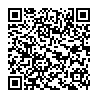 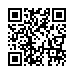 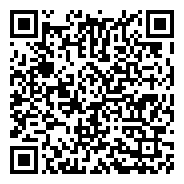                  楠西國小       楠西DOC     課程線上報名上課地點：楠西國小電腦教室報名班別：□ 1 □ 2 □ 3 □ 4 □ 5 □ 6 □ 7 □ 8 □ 9 
□ 輔11 □ 輔12 □ 輔13 □ 輔14 □ 輔15  
(請勾選您要報名的班別)報名班別：□ 1 □ 2 □ 3 □ 4 □ 5 □ 6 □ 7 □ 8 □ 9 
□ 輔11 □ 輔12 □ 輔13 □ 輔14 □ 輔15  
(請勾選您要報名的班別)報名班別：□ 1 □ 2 □ 3 □ 4 □ 5 □ 6 □ 7 □ 8 □ 9 
□ 輔11 □ 輔12 □ 輔13 □ 輔14 □ 輔15  
(請勾選您要報名的班別)報名班別：□ 1 □ 2 □ 3 □ 4 □ 5 □ 6 □ 7 □ 8 □ 9 
□ 輔11 □ 輔12 □ 輔13 □ 輔14 □ 輔15  
(請勾選您要報名的班別)姓名(必填)出生年月日　民國　　年　　月　　日　身份證字號性　　別□男    □女身  份  別□一般民眾  □65歲以上  □原住民  □新住民□一般民眾  □65歲以上  □原住民  □新住民□一般民眾  □65歲以上  □原住民  □新住民地　　址台南市　　　區　    里　　　路（街）　　段     巷　　弄　　號　　　樓台南市　　　區　    里　　　路（街）　　段     巷　　弄　　號　　　樓台南市　　　區　    里　　　路（街）　　段     巷　　弄　　號　　　樓聯絡電話(必填)手　　機【文書軟體系列課程】【文書軟體系列課程】【文書軟體系列課程】【文書軟體系列課程】課程
編號課程名稱上課時段預計開課時間2文書入門word基本功3/23.24.25（一）～（三）18:30-20:30共6小時輔15讓自己成為感動人的人--多媒體簡報製作8/11.12.13（二）～（四）18:30-20:30共6小時【數位典藏系列課程】【數位典藏系列課程】【數位典藏系列課程】【數位典藏系列課程】1創意影像輕鬆玩--PHOTOCAP3/16.17.18.19.26（一）～（四）+ (四)18:30-20:30共10小時6鎖住青春-相片編修一把罩5/18.19.20.21 （一）～（四）18:30-20:30共8小時8導演我來當(初階班)-影片、音樂轉檔youtube上傳7/7.8.9（二）～（四）18:30-20:30共6小時9導演我來當(進階班)-網路影音剪輯以及youtube上傳與操作7/14.15.16（二）～（四）18:30-20:30共6小時輔12偏鄉數位高手影像技術營5/12.13.14（二）～（四）18:30-20:30共6小時輔14電腦繪圖我最行7/21.22.23（二）～（四）18:30-20:30共6小時【電腦基礎應用系列課程】【電腦基礎應用系列課程】【電腦基礎應用系列課程】【電腦基礎應用系列課程】輔11電腦輕鬆學起來4/14.15.16（二）～（四）18:30-20:30共6小時【網際網路應用系列】【網際網路應用系列】【網際網路應用系列】【網際網路應用系列】3寶貝~我也會上臉書哦！3/31.4/1.2（二）～（四）18:30-20:30共6小時4Google陪妳生活每一天4/6.7.8.9（一）～（四）18:30-20:30共8小時5網路無遠佛屆-輕鬆上網趣4/28.29.30（二）～（四）18:30-20:30共6小時7如果雲知道-網路雲端運用6/1.2.3.4（一）～（四）18:30-20:30共8小時輔13拍賣網站註冊與應用6/16.17.18（二）～（四）18:30-20:30共6小時